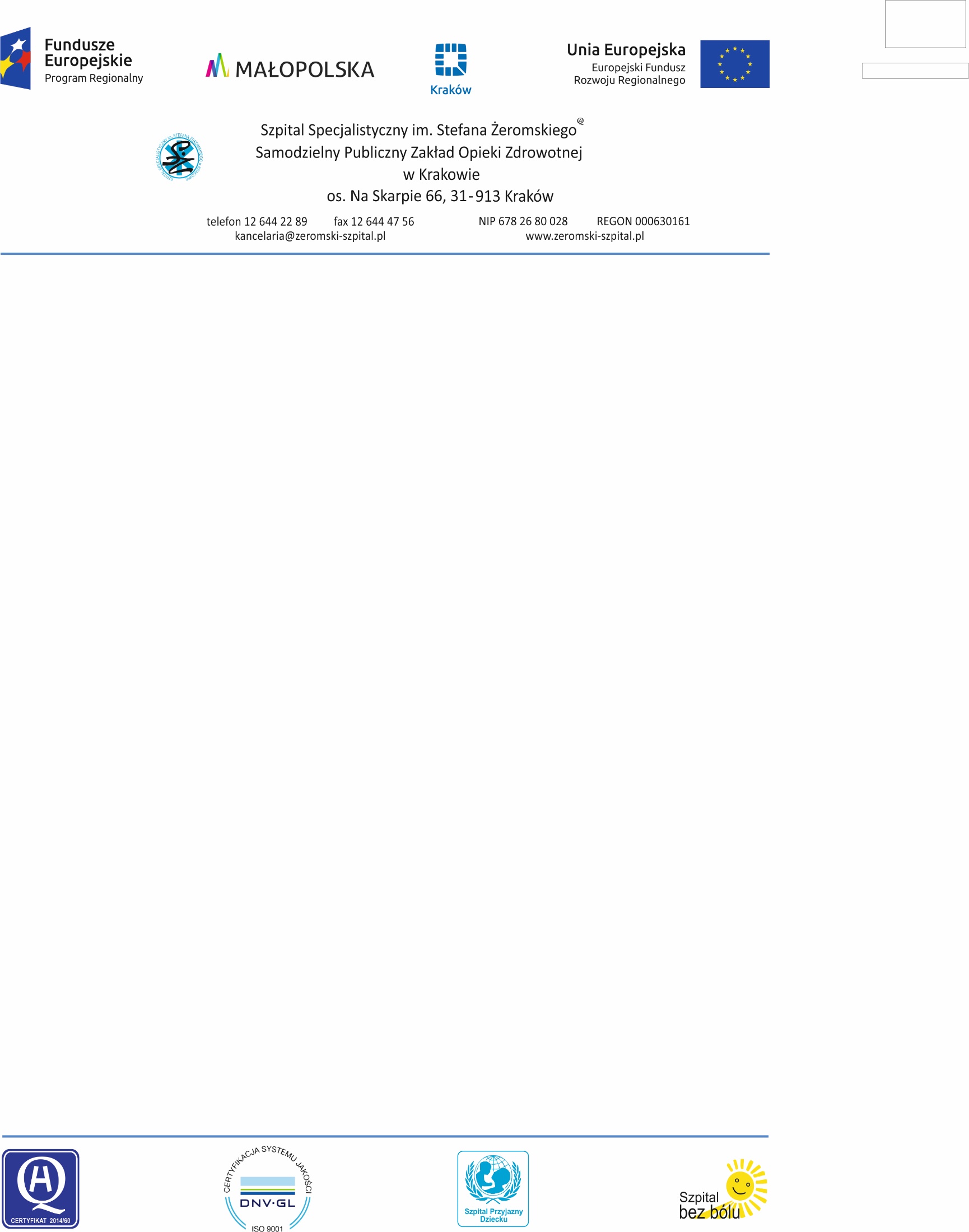 Ogłoszenie nr 540397037-N-2021 z dnia 07.01.2021 r. Kraków:
OGŁOSZENIE O ZMIANIE OGŁOSZENIA OGŁOSZENIE DOTYCZY: Ogłoszenia o zamówieniu INFORMACJE O ZMIENIANYM OGŁOSZENIU Numer: 771376-N-2020 
Data: 23/12/2020 SEKCJA I: ZAMAWIAJĄCY Szpital Specjalistyczny im. Stefana Żeromskiego Samodzielny Publiczny Zakład Opieki Zdrowotnej w Krakowie, Krajowy numer identyfikacyjny 63016100000000, ul. os. Na Skarpie  66, 31-913  Kraków, woj. małopolskie, państwo Polska, tel. (012) 6441956, e-mail zpubl@zeromski-szpital.pl, faks (012) 6444756. 
Adres strony internetowej (url): SEKCJA II: ZMIANY W OGŁOSZENIU II.1) Tekst, który należy zmienić: Miejsce, w którym znajduje się zmieniany tekst: 
Numer sekcji: III 
Punkt: 1.3) 
W ogłoszeniu jest: Określenie warunków: O udzielenie zamówienia publicznego mogą ubiegać się wykonawcy, którzy spełniają warunki, dotyczące zdolności technicznej lub zawodowej. Ocena spełniania warunków udziału w postępowaniu będzie dokonana na zasadzie spełnia/nie spełnia. A. W zakresie posiadania wiedzy i doświadczenia: 1. Wykonawca zobowiązany jest wykazać, że w okresie ostatnich pięciu lat, przed upływem terminu składania ofert a jeżeli okres prowadzenia działalności jest krótszy - w tym okresie wykonał co najmniej 1 robotę polegającą na pracach konstrukcyjno-budowlanych o wartości 500 000 zł brutto - udokumentowanej dowodem potwierdzającym, że roboty te zostały wykonane zgodnie z zasadami sztuki budowlanej i prawidłowo ukończone. W przypadku Wykonawców wspólnie ubiegających się o udzielenie zamówienia np. Konsorcjum powyższy warunek musi spełnić przynajmniej jeden z Wykonawców ubiegających się wspólnie o udzielenie zamówienia np. członek Konsorcjum. 2. Wykonawca zobowiązany jest wykazać, że w okresie ostatnich trzech lat, przed upływem terminu składania ofert a jeżeli okres prowadzenia działalności jest krótszy - w tym okresie wykonania co najmniej 1 dostawy wraz z montażem i uruchomieniem dźwigu towarowo - osobowego o wartości 300 000 zł brutto z załączeniem dowodów, czy zostały wykonane lub są wykonywane należycie. W przypadku Wykonawców wspólnie ubiegających się o udzielenie zamówienia np. Konsorcjum powyższy warunek musi spełnić przynajmniej jeden z Wykonawców ubiegających się wspólnie o udzielenie zamówienia np. członek Konsorcjum. B. Wykonawca zobowiązany jest dysponować osobami zdolnymi do wykonania zamówienia: a) w zakresie uprawnień do kierowania robotami budowlanymi - minimum jedną osobą posiadającą uprawnienia do kierowania robotami budowlanymi w specjalności konstrukcyjno -budowlanej bez ograniczeń, w zakresie sieci i urządzeń elektrycznych i elektroenergetycznych do 1 kV, w zakresie instalacji sanitarnych szczególnie w zakresie wentylacji mechanicznej; i posiadającą jednocześnie uprawnienia do kierowania robotami budowlanymi w obiektach zabytkowych lub przez co najmniej 18 miesięcy brała udział, w robotach budowlanych prowadzonych przy zabytkach nieruchomych wpisanych do rejestru lub inwentarza muzeum będącego instytucją kultury (w rozumieniu art. 37c ustawy z dnia 23 lipca 2003 r. o ochronie zabytków i opiece nad zabytkami tj. Dz. U. z 2014 r. poz. 1446 z późn. zm.); posiadająca co najmniej 3-letnie doświadczenie w kierowaniu budową (kierownik budowy co najmniej 2 budów), W przypadku Wykonawców wspólnie ubiegających się o udzielenie zamówienia np. Konsorcjum powyższy warunek musi spełnić przynajmniej jeden z Wykonawców ubiegających się wspólnie o udzielenie zamówienia np. członek Konsorcjum. b) minimum jedną osobą posiadającą uprawnienia w specjalności konstrukcyjno -budowlanej bez ograniczeń oraz minimum jedną osobą posiadającą uprawnienia w zakresie sieci i urządzeń elektrycznych i elektroenergetycznych do 1 kV oraz minimum jedną osobą posiadającą uprawnienia w zakresie instalacji sanitarnych szczególnie w zakresie wentylacji mechanicznej. Zamawiający dopuszcza by wskazana/e osoba/y łączyły w sobie kompetencje (wymagane kwalifikacje, uprawnienia). Wskazane powyżej osoby muszą przynależeć do właściwej izby samorządu zawodowego. Zamawiający uznaje wymagane uprawnienia do kierowania robotami budowlanymi określone w rozporządzeniu Ministra Infrastruktury i rozwoju z dnia 11 września 2014 r. w sprawie samodzielnych funkcji technicznych w budownictwie (Dz. U. z 2014 r., poz. 1278) oraz uprawnienia obowiązujące wydane na podstawie wcześniej obowiązujących przepisów prawnych, a także zgodnie z art. 12a ustawy z dnia 7 lipca 1994 r. - Prawo budowlane (Dz. U. z 2016 r., poz. 290, z późn. zm.), zamawiający uznaje również wymagane uprawnienia budowlane do kierowania robotami budowlanymi nabyte w innych niż Rzeczpospolita Polska państwach członkowskich Unii Europejskiej, państwach członkowskich Europejskiego Porozumienia o Wolnym Handlu (EFTA) - stronach umowy o Europejskim Obszarze Gospodarczym, Konfederacji Szwajcarskiej, na zasadach określonych w ustawie z dnia 22 grudnia 2015 r. o zasadach uznawania kwalifikacji zawodowych nabytych w państwach członkowskich Unii Europejskiej (Dz. U. z 2016 r., poz. 65). W przypadku osób, które są obywatelami państw członkowskich Unii Europejskiej, Konfederacji Szwajcarskiej oraz państw członkowskich Europejskiego Porozumienia o Wolnym Handlu (EFTA) - stron umowy o Europejskim Obszarze Gospodarczym (w rozumieniu art. 4a ust. 2 ustawy z dnia 15 grudnia 2000 r. o samorządach zawodowych architektów oraz inżynierów budownictwa (Dz. U. z 2014 r. poz. 1946, z późn. zm.), osoby wyznaczone do realizacji zamówienia posiadają uprawnienia budowlane do kierowania robotami budowlanymi, jeżeli: a) nabyły kwalifikacje zawodowe do wykonywania działalności w budownictwie, równoznacznej wykonywaniu samodzielnych funkcji technicznych w budownictwie na terytorium Rzeczypospolitej Polskiej, odpowiadające posiadaniu uprawnień budowlanych do kierowania robotami budowlanymi, oraz b) posiadają odpowiednią decyzję o uznaniu kwalifikacji zawodowych lub w przypadku braku decyzji o uznaniu kwalifikacji zawodowych - zostały spełnione w stosunku do tych osób wymagania, o których mowa w art. 20a ust. 2-6 ustawy z dnia 15 grudnia 2000r. o samorządach zawodowych architektów oraz inżynierów budownictwa, dotyczące świadczenia usług transgranicznych. Zamawiający wymaga od wykonawców wskazania w ofercie lub we wniosku o dopuszczenie do udziału w postępowaniu imion i nazwisk osób wykonujących czynności przy realizacji zamówienia wraz z informacją o kwalifikacjach zawodowych lub doświadczeniu tych osób: Nie 
W ogłoszeniu powinno być: Określenie warunków: O udzielenie zamówienia mogą ubiegać się Wykonawcy, którzy spełniają następujące warunki: (…) 2. Zdolność techniczna lub zawodowa O udzielenie zamówienia publicznego mogą ubiegać się wykonawcy, którzy spełniają warunki, dotyczące zdolności technicznej lub zawodowej. Ocena spełniania warunków udziału w postępowaniu będzie dokonana na zasadzie spełnia/nie spełnia. W zakresie posiadania wiedzy i doświadczenia: 1. Wykonawca zobowiązany jest wykazać, że w okresie ostatnich pięciu lat, przed upływem terminu składania ofert a jeżeli okres prowadzenia działalności jest krótszy - w tym okresie wykonał co najmniej 1 robotę polegającą na pracach konstrukcyjno-budowlanych o wartości 500 000 zł brutto - udokumentowanej dowodem potwierdzającym, że roboty te zostały wykonane zgodnie z zasadami sztuki budowlanej i prawidłowo ukończone. W przypadku Wykonawców wspólnie ubiegających się o udzielenie zamówienia np. Konsorcjum powyższy warunek musi spełnić przynajmniej jeden z Wykonawców ubiegających się wspólnie o udzielenie zamówienia np. członek Konsorcjum. 2. Wykonawca zobowiązany jest wykazać, że w okresie ostatnich trzech lat, przed upływem terminu składania ofert a jeżeli okres prowadzenia działalności jest krótszy - w tym okresie wykonania co najmniej 1 dostawy wraz z montażem i uruchomieniem dźwigu towarowo - osobowego o wartości 300 000 zł brutto z załączeniem dowodów, czy zostały wykonane lub są wykonywane należycie. W przypadku Wykonawców wspólnie ubiegających się o udzielenie zamówienia np. Konsorcjum powyższy warunek musi spełnić przynajmniej jeden z Wykonawców ubiegających się wspólnie o udzielenie zamówienia np. członek Konsorcjum. 3. Wykonawca zobowiązany jest dysponować osobami zdolnymi do wykonania zamówienia: a) w zakresie uprawnień do kierowania robotami budowlanymi - minimum jedną osobą posiadającą uprawnienia do kierowania robotami budowlanymi w specjalności konstrukcyjno -budowlanej bez ograniczeń i posiadającą jednocześnie uprawnienia do kierowania robotami budowlanymi w obiektach zabytkowych lub przez co najmniej 18 miesięcy brała udział w robotach budowlanych prowadzonych przy zabytkach nieruchomych wpisanych do rejestru lub inwentarza muzeum będącego instytucją kultury (w rozumieniu art. 37c ustawy z dnia 23 lipca 2003 r. o ochronie zabytków i opiece nad zabytkami tj. Dz. U. z 2014 r. poz. 1446 z późn. zm.); posiadająca doświadczenie w kierowaniu budową (kierownik budowy co najmniej 2 budów), W przypadku Wykonawców wspólnie ubiegających się o udzielenie zamówienia np. Konsorcjum powyższy warunek musi spełnić przynajmniej jeden z Wykonawców ubiegających się wspólnie o udzielenie zamówienia np. członek Konsorcjum. b) minimum jedną osobą posiadającą uprawnienia w zakresie sieci i urządzeń elektrycznych i elektroenergetycznych do 1 kV W przypadku Wykonawców wspólnie ubiegających się o udzielenie zamówienia np. Konsorcjum powyższy warunek musi spełnić przynajmniej jeden z Wykonawców ubiegających się wspólnie o udzielenie zamówienia np. członek Konsorcjum. c) minimum jedną osobą posiadającą uprawnienia w zakresie instalacji sanitarnych szczególnie w zakresie wentylacji mechanicznej. W przypadku Wykonawców wspólnie ubiegających się o udzielenie zamówienia np. Konsorcjum powyższy warunek musi spełnić przynajmniej jeden z Wykonawców ubiegających się wspólnie o udzielenie zamówienia np. członek Konsorcjum. Zamawiający dopuszcza by wskazana/e w pkt 3 osoba/y łączyły w sobie kompetencje (wymagane kwalifikacje, uprawnienia). Wskazane powyżej osoby muszą przynależeć do właściwej izby samorządu zawodowego. Zamawiający uznaje wymagane uprawnienia do kierowania robotami budowlanymi określone w rozporządzeniu Ministra Infrastruktury i rozwoju z dnia 11 września 2014 r. w sprawie samodzielnych funkcji technicznych w budownictwie (Dz. U. z 2014 r., poz. 1278) oraz uprawnienia obowiązujące wydane na podstawie wcześniej obowiązujących przepisów prawnych, a także zgodnie z art. 12a ustawy z dnia 7 lipca 1994 r. - Prawo budowlane (Dz. U. z 2016 r., poz. 290, z późn. zm.), zamawiający uznaje również wymagane uprawnienia budowlane do kierowania robotami budowlanymi nabyte w innych niż Rzeczpospolita Polska państwach członkowskich Unii Europejskiej, państwach członkowskich Europejskiego Porozumienia o Wolnym Handlu (EFTA) - stronach umowy o Europejskim Obszarze Gospodarczym, Konfederacji Szwajcarskiej, na zasadach określonych w ustawie z dnia 22 grudnia 2015 r. o zasadach uznawania kwalifikacji zawodowych nabytych w państwach członkowskich Unii Europejskiej (Dz. U. z 2016 r., poz. 65). W przypadku osób, które są obywatelami państw członkowskich Unii Europejskiej, Konfederacji Szwajcarskiej oraz państw członkowskich Europejskiego Porozumienia o Wolnym Handlu (EFTA) - stron umowy o Europejskim Obszarze Gospodarczym (w rozumieniu art. 4a ust. 2 ustawy z dnia 15 grudnia 2000 r. o samorządach zawodowych architektów oraz inżynierów budownictwa (Dz. U. z 2014 r. poz. 1946, z późn. zm.), osoby wyznaczone do realizacji zamówienia posiadają uprawnienia budowlane do kierowania robotami budowlanymi, jeżeli: a/ nabyły kwalifikacje zawodowe do wykonywania działalności w budownictwie, równoznacznej wykonywaniu samodzielnych funkcji technicznych w budownictwie na terytorium Rzeczypospolitej Polskiej, odpowiadające posiadaniu uprawnień budowlanych do kierowania robotami budowlanymi, oraz b/ posiadają odpowiednią decyzję o uznaniu kwalifikacji zawodowych lub w przypadku braku decyzji o uznaniu kwalifikacji zawodowych - zostały spełnione w stosunku do tych osób wymagania, o których mowa w art. 20a ust. 2-6 ustawy z dnia 15 grudnia 2000r. o samorządach zawodowych architektów oraz inżynierów budownictwa, dotyczące świadczenia usług transgranicznych. Zamawiający wymaga od wykonawców wskazania w ofercie lub we wniosku o dopuszczenie do udziału w postępowaniu imion i nazwisk osób wykonujących czynności przy realizacji zamówienia wraz z informacją o kwalifikacjach zawodowych lub doświadczeniu tych osób: Nie 

Miejsce, w którym znajduje się zmieniany tekst: 
Numer sekcji: IV 
Punkt: 6.2) 
W ogłoszeniu jest: Data: 11.01.2021, godzina: 10:00 
W ogłoszeniu powinno być: Data: 18.01.2021, godzina: 10:00 